Отчето мероприятиях, проводимыхв рамках антинаркотического месячника « Мир без наркотиков»МКУК « Епифанский Центр культуры и досуга»Во всех учреждениях культуры проходили различные мероприятия данного направления: это тематические вечера, игровые программы, конкурсы, опросы, беседы, часы здоровья, устные журналы, посвященные здоровому образу. 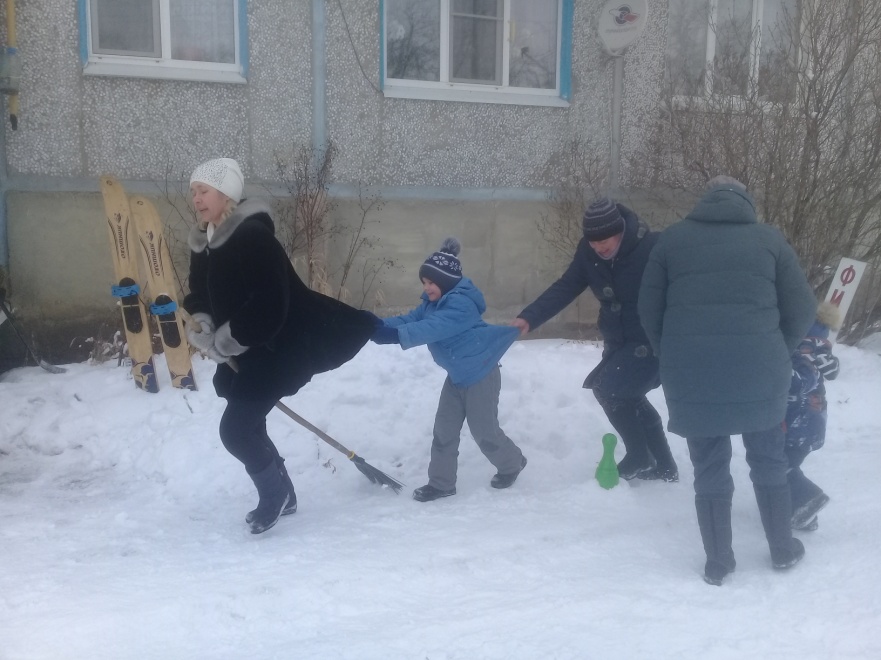 ЦКР « Верховье Дона»  - «День дворового спорта»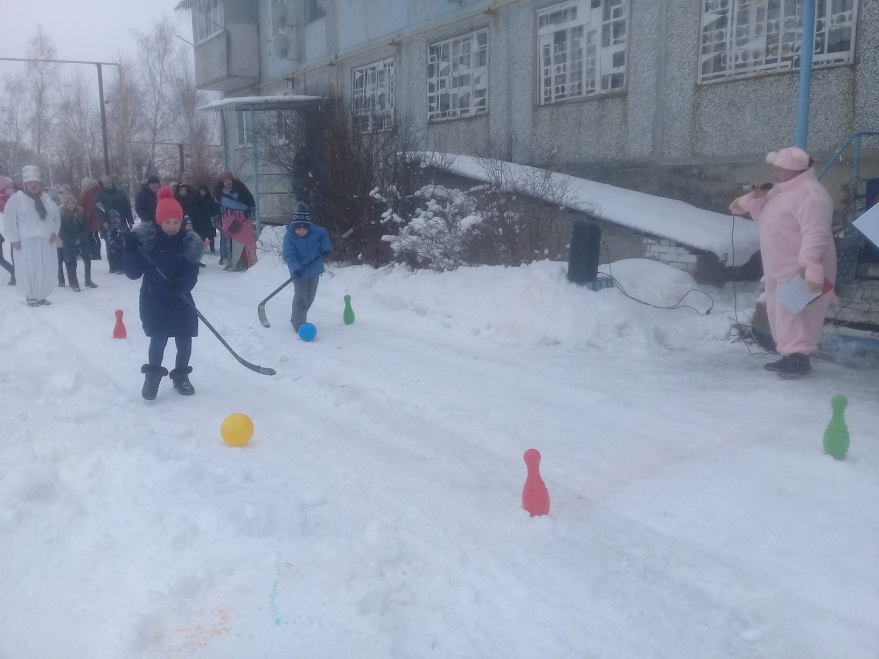 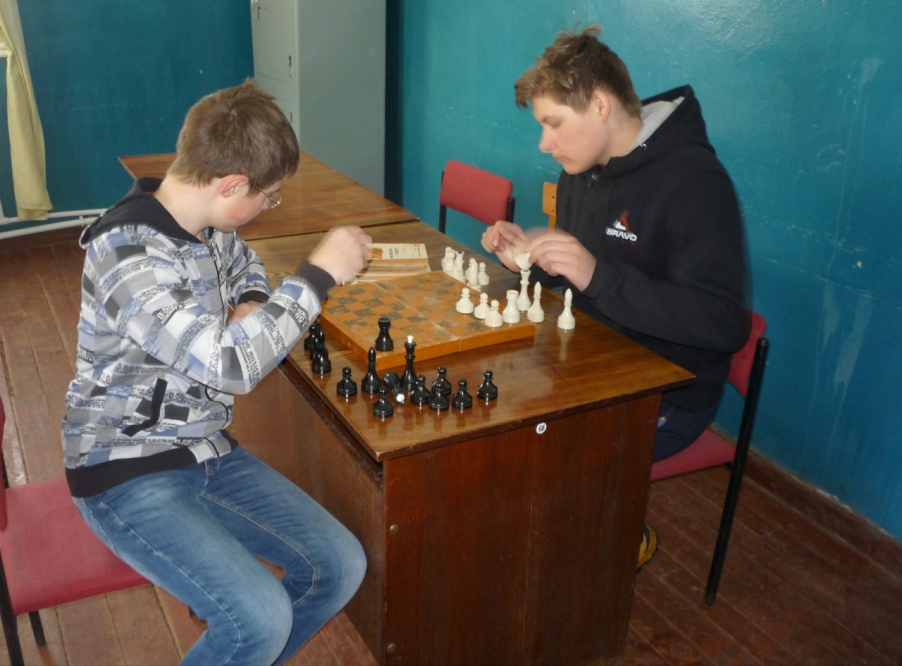 Молоденский сельский клуб -  конкурсно – игровая программа « Жить здорово»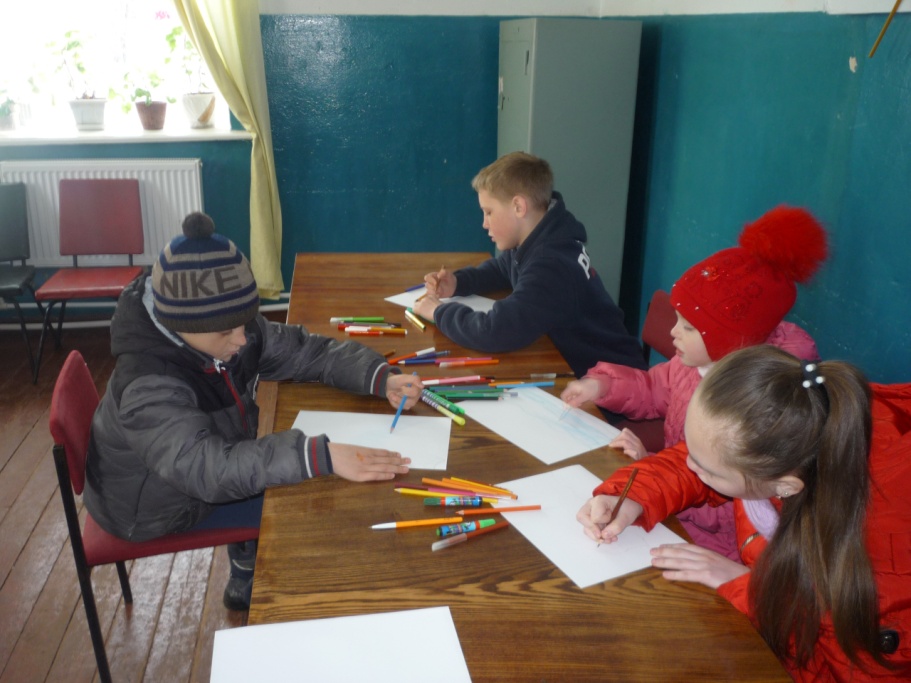 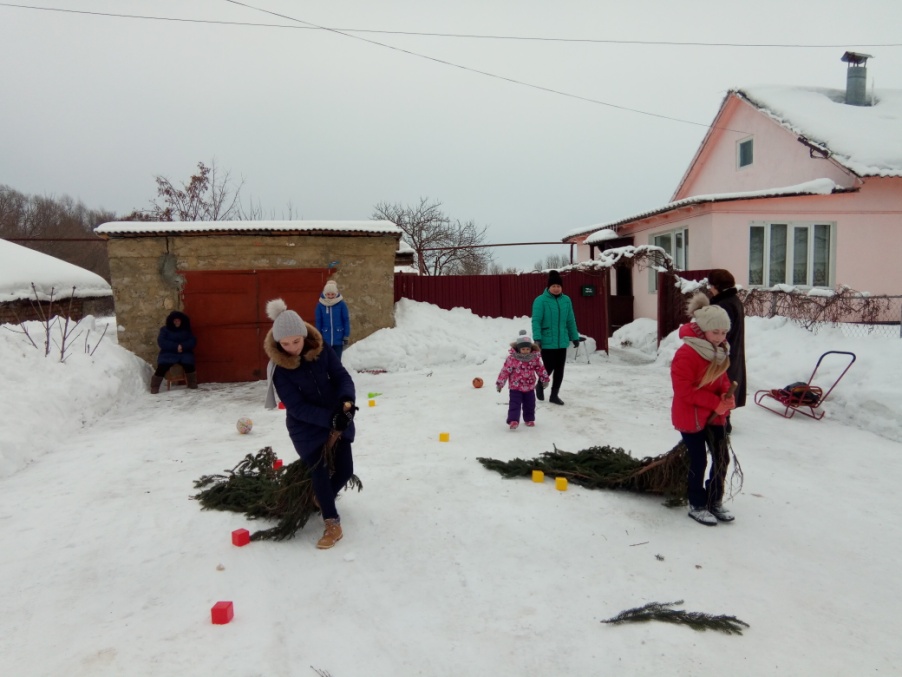 Молчановский СДК – спортивная программа: « Мы за дружбу  и здоровье»  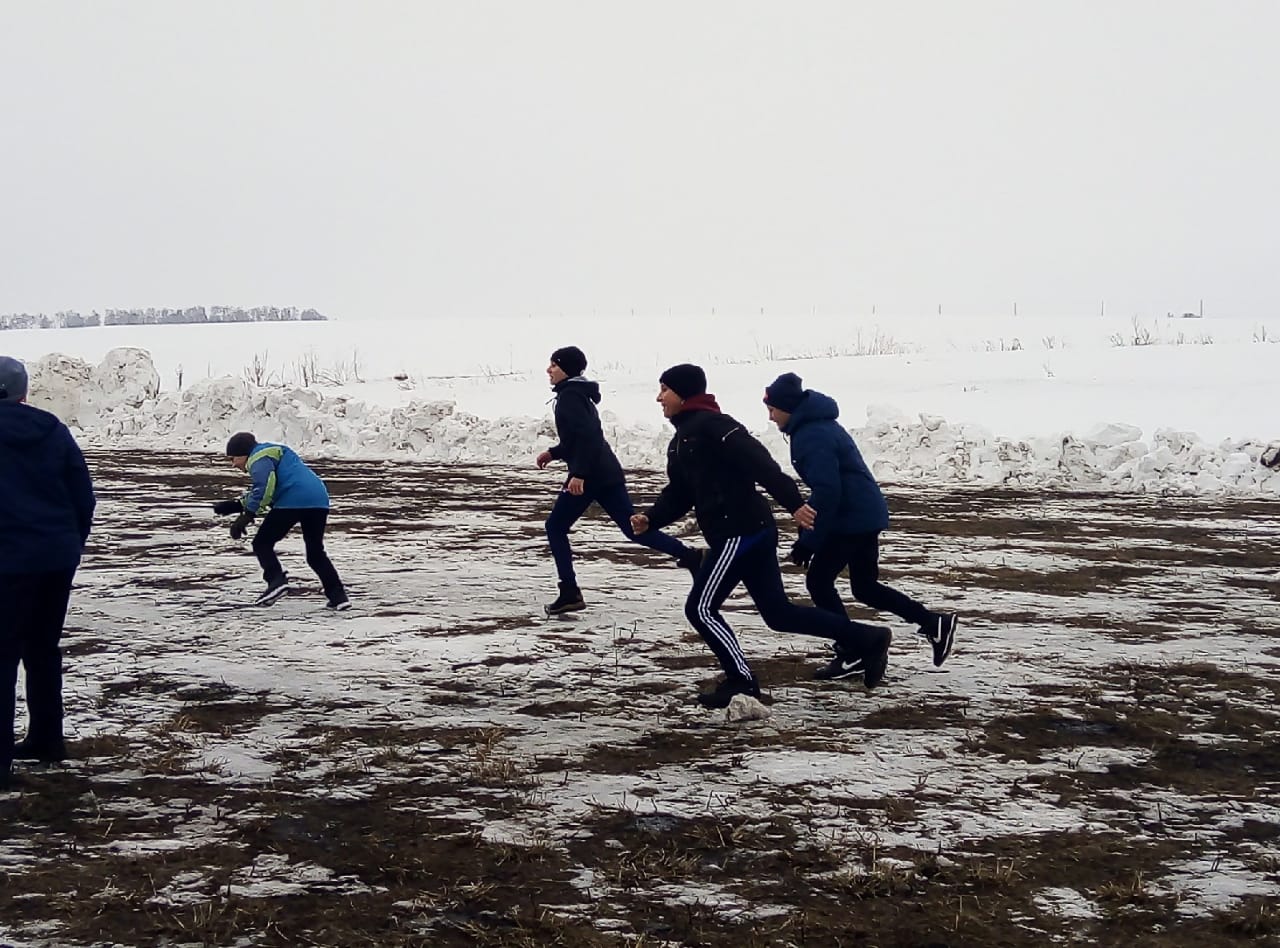 Чебышевский сельский клуб – футбольный матч «  Движение – жизнь»